Tremendo ataque de ladrones al BBVA Bancomer (el banco más grande de México)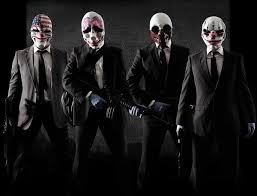 Han saqueado un banco un grupo de ladrones  Un grupo de ladrones planearon un ataque al banco BBVA Bancomer donde saquearon todo el dinero que son 16961133 pesos que equivalen a 768.945 euros, tenían unas mascaras muy chulas y se nota que prepararon el ataque con tiempo hace poco se descubrió su piso donde había tres cuerpos sin la cabeza y unos fajos de billetes en un maletín del que parecía el líder, unos químicos están investigando dentro de poco daremos con los culpables 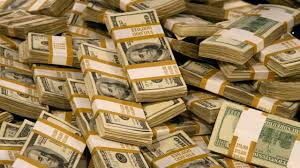 MINI NOTICIA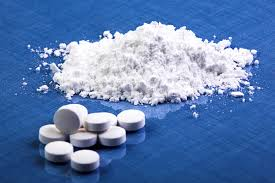 Dos policías disfrazados de traficantes de droga se han peleado con otros dos policías disfrazados de traficantes el objetivo de este malentendido era arrestar a otros traficantesÁngel Arnaiz (1º B)                                       